Национална здравноосигурителна каса – РЗОК гр. Бургас, на основание чл.10а, ал.2 от ЗДСл, във връзка чл.14, ал.1 и ал.2 от Наредбата за провеждане на конкурсите за държавни служители и Заповед №РД- 09-50 от 21.01.2019 година на Управителя на НЗОК,ОБЯВЯВА КОНКУРСЗА  ДЛЪЖНОСТ ГЛАВЕН ЮРИСКОНСУЛТ(ЕДНА ЩАТНА  БРОЙКА)в сектор „Бюджет, правно и информационно обслужване“, отдел „Административно и правно обслужване на дейността“ с месторабота в РЗОК  гр. Бургас, при следните условия:Минимални изисквания, предвидени в нормативните актове за заемане на конкурсната длъжност: образование: висше;образователно-квалификационна степен: магистър;професионален опит: 3 (три) годиниили минимален ранг за заемане на длъжността – ІV-ти младши.Специалности, по които е придобито образованието: право.Специфични изисквания за конкурсната длъжност: удостоверение за придобита юридическа правоспособност, съгласно Закона за съдебната власт;Допълнителни изисквания за заемане на длъжността, съгласно утвърдена длъжностна характеристика: компютърни умения; 5. Начин за провеждане на конкурса: тест и интервю.6. Необходими документи, които кандидатите следва да представят за участие в  конкурса:заявление за участие в конкурс /Приложение № 2 от Наредбата за провеждане на конкурсите за държавни служители (НПКДС);декларация от лицето за неговото гражданство, както и обстоятелствата, че е пълнолетно, не е поставено под запрещение, не е осъждано за умишлено престъпление от общ характер на лишаване от свобода и не е лишено по съответен ред от правото да заема определената длъжност;копие от диплома за придобита образователна-квалификационна степен (документите издадени в чужбина, следва да бъдат признати по реда на Наредбата за държавните изисквания за признаване на придобито висше образование и завършени периоди на обучение в чуждестранни висши училища);копие на документи, удостоверяващи продължителността на професионалния опит (трудова книжка, служебна книжка, осигурителна книжка и/или официален документ на български език, доказващ извършване на дейност в чужбина);в случай, че кандидатът притежава съответния ранг за изпълнението на длъжността, представя заверено копие от служебна книжкакопия от други документи по преценка на кандидата.7. Документите следва да бъдат представени лично или чрез упълномощено лице с нотариално заверено пълномощно в 10 дневен срок след датата на  публикуване на обявлението в сградата на РЗОК град Бургас, с адрес гр. Бургас, парк „Езеро“ етаж 1, стая 102 всеки работен ден от 9:00 до 12:00 часа и от 13:00 до 17:00 часа. Лице за контакт: Дарина Ангелова, тел.: 056/806655.Краен срок за подаване на документите до 17.00 часа на 04.02.2019 година включително.8. Списъците и други съобщения във връзка с конкурса ще се обявяват на официалната интернет  страница на НЗОК.9. Описание на длъжността: Оказва правна помощ на служителите от РЗОК с оглед законосъобразното осъществяване на техните функции. Осъществява процесуално представителство пред органите на изпълнителната и съдебната власт. Разработва вътрешни и външни административни актове, изготвя и съгласува договори. 10. Размер на основната заплата определена за длъжността: от 620 лв. до 2 050 лв. (основния размер на заплатата се определя от професионалния опит на спечелилия конкурса кандидат, съгласно нормативните актове, определящи формирането на възнаграждението).Образци на заявление за участие в конкурс и декларация по чл.17, ал.2, т.1 от НПКДС могат да се изтеглят от http://www.nhif.bg/ 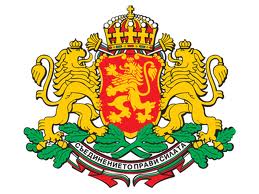 РЕПУБЛИКА БЪЛГАРИЯНАЦИОНАЛНА ЗДРАВНООСИГУРИТЕЛНА КАСА